CAMBODIA – Koh  Rong Sanloem – La Passion by Achariyak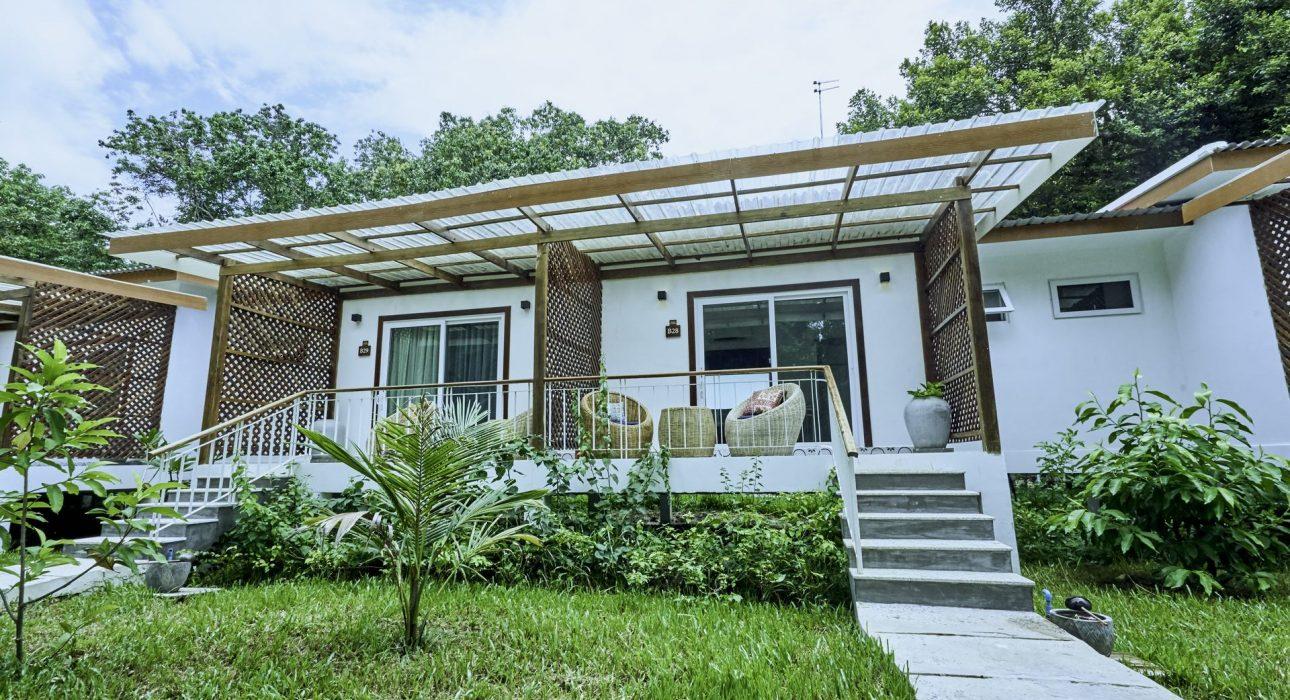 Over ViewThemeBeach Stay, Classic, Family, HoneymoonCountry - CityCambodia - Koh Rong SanloemMarket segmentGroups, Thematic LeisureOfficial category4*Easia categoryFirst ClassTotal number of rooms57Price level$$$DescriptionLa Passion Resort basks in an unprecedented seclusion on the shores of a 3,600- acre nature preserve in Koh Rong Sanloem.It is the beautiful combination of old-world charm, ambiance, contemporary decor, and a fabulous rooftop pool.The resort enjoys one of the most picturesque views in coastal Cambodia and hosts 78 villas and suites. The rooms are spacious, light, and bright with an electric blend of traditional and modern decore.The villas are set amidst lush vegetation and each villa has personal touches, private terraces, and various choices of the garden, rainforest, mountain, or sea view. There are options to suit all travel group sizes including connecting rooms, suites with lounge rooms, and multi-bedroom configurations plus 16 with their own pools.All villas and the complex facilities have been built in full respect of nature, using eco-friendly materials and in a manner designed to have the least possible impact on the local natural environment. Selling pointsOrganizing by Achariyak Hospitality – a premier hospitality management, acquisition, and development company.Newly built eco-friendly beachfront resort with complete facilities & servicesSustainably designed with an eclectic blend of traditional and contemporary décorTime & Transportation60 minutes by hotel boat to the propertyRoomsEasia's recommend room typeStandard Room Unit : 26 rooms (King 10 + Twin 16)Size : 35sqmSuperior Room Unit : 12 rooms (King 11 + Twin 01)Size : 35sqmDeluxe Room Unit : 04 rooms (King 04)Size : 40sqmExecutive Room with Pool  Unit : 10 rooms (King 10)Size : 45sqmTwo-Bedroom Villa with Pool  Unit : 5 rooms (King 5)Size : 85 sqmRoom configurationExtra bed1m x 2m (Rolling Bed) Services & FacilitiesServices24 hour reception, 24h security service, Afternoon Tea, Bicycle Rental, Boat rental, Boat Transfer from/to, Buffet Breakfast, Car rental, Catering (beach, river, cave, other), Chef- Prepared meals and cooking lession, Children Activities, Children Swimming Pool, Complimentary bottle of water, Complimentary fresh towel, Concierge service, Cooking Lesson, Credit Card payment, Cycling, Diving, Fishing, In-Room Dining, Iron, Kayaking, Live Music, Luggage Storage, Massage, Other: Private Jetty, Picnic boxes, Private event, partying, Room Service, Snorkeling, Spa, Special entertaining programs for groups, Swimming Pool, Tour desk, Traditional show, Wake-up service, Welcome fruits in room upon arrival, Wi-fi Free, Yoga RetreatFacilitiesAir Conditioning, Bar, BBQ Facility, Bicycle, Bond fire, Buggy, Business centre, Children Pool, Coffee Machine Facilities, Coffee Shop, Conference hall, Courtyard, Family Room, Fan, Fitness centre, Flat screen TV, Full Board - B/L/D, Garden, Hair Dryer, In-Room safe, Internet, Massage room, Meeting room, Mountain bikes, Outdoor swimming pool, Private Dining Room, Private Pool, Restaurant, Safety Box, Shower With Hot Water, Smoking Area, Steam/Sauna, Terrace, UmbrellaRestaurant informationThe Fisherman restaurantCapacity: 120paxBreakfast: 06:30 -10:00Lunch: 11:00 – 14:00Snack: 14:30 – 17:00Dinner: 17:30 – 22:00Jongkran – dinner only Capacity: 36paxDinner: 18:30 – 22:00PhotosRooms photos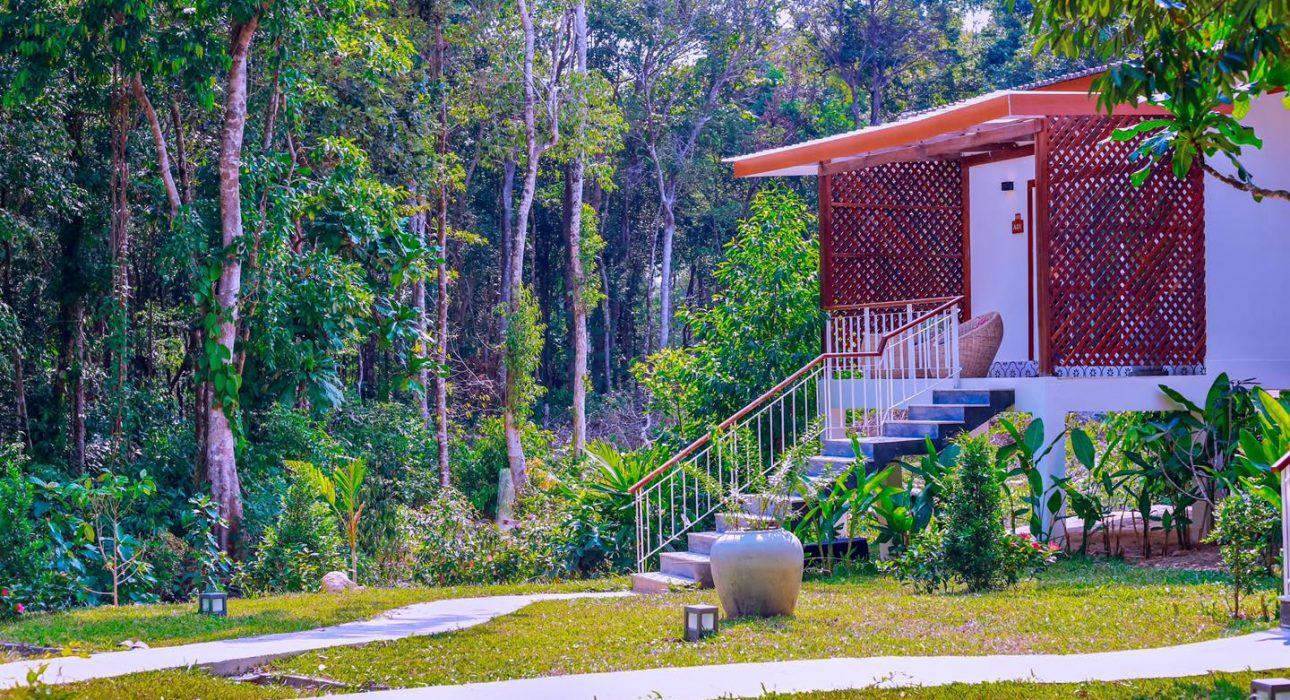 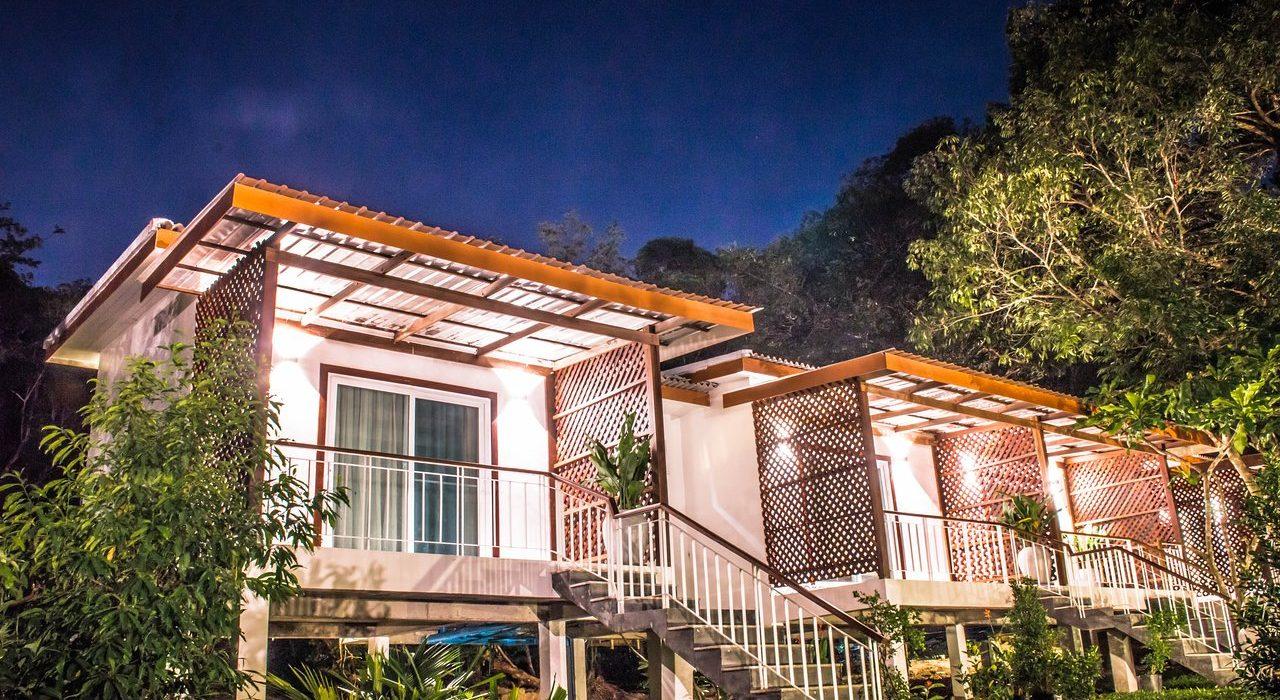 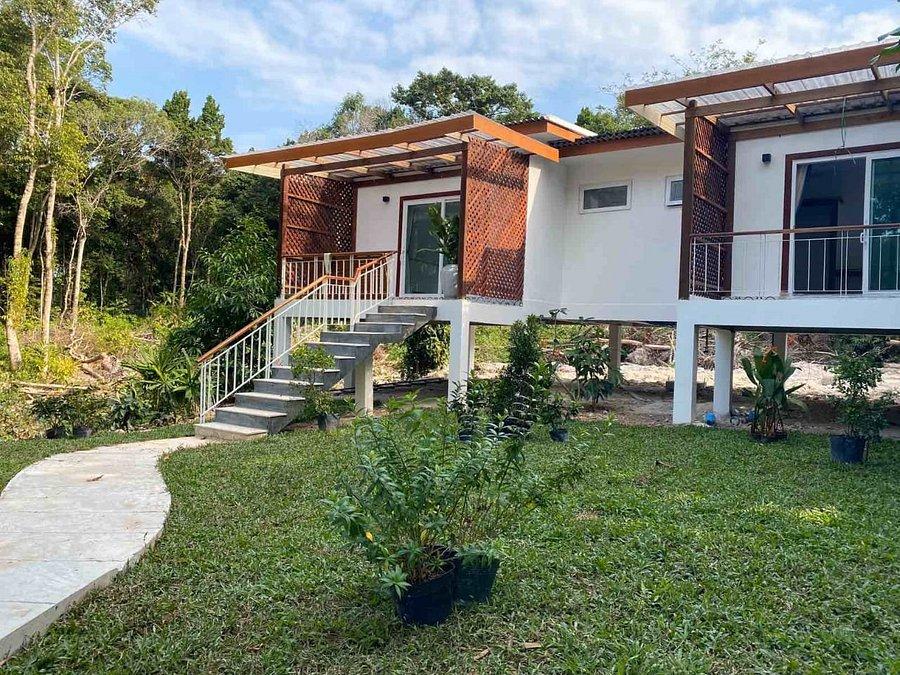 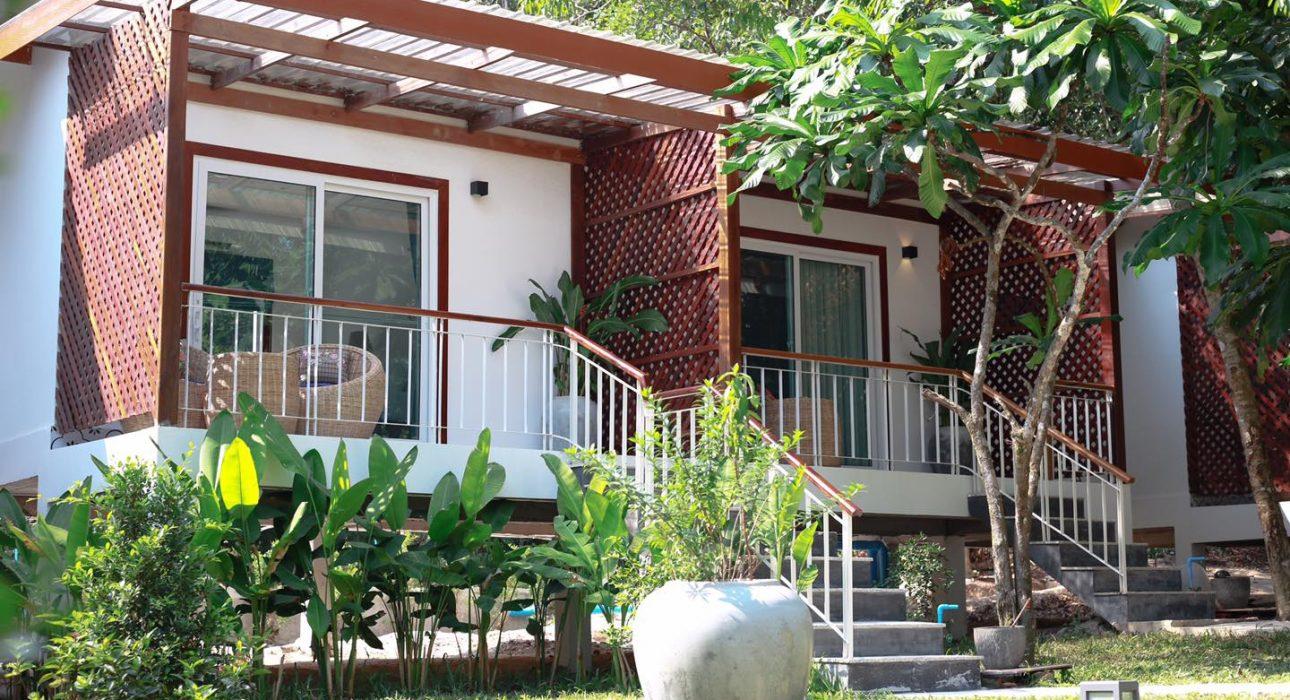 Restaurant photos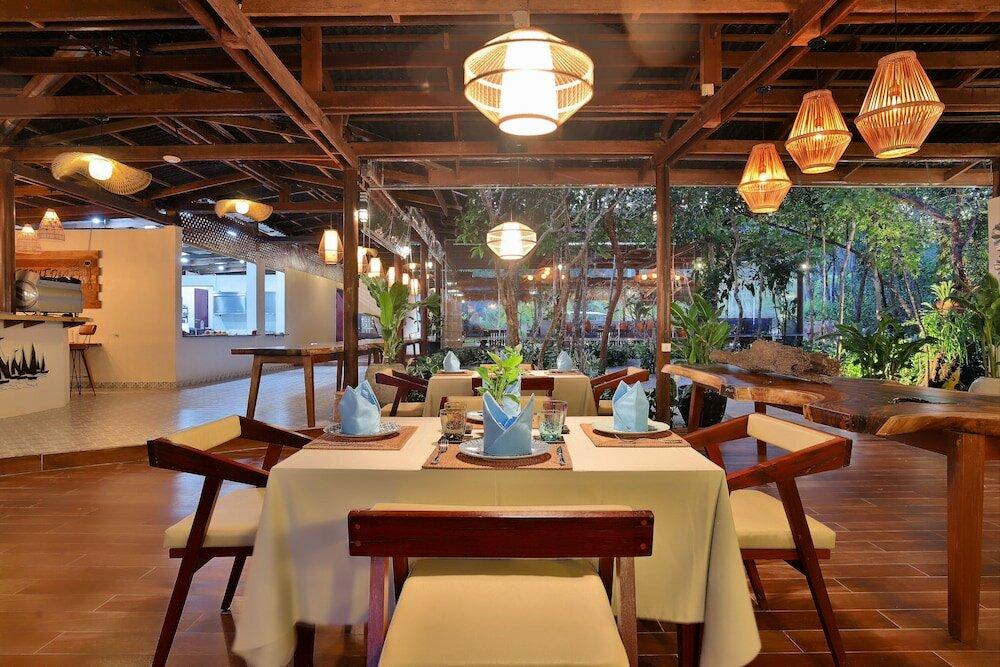 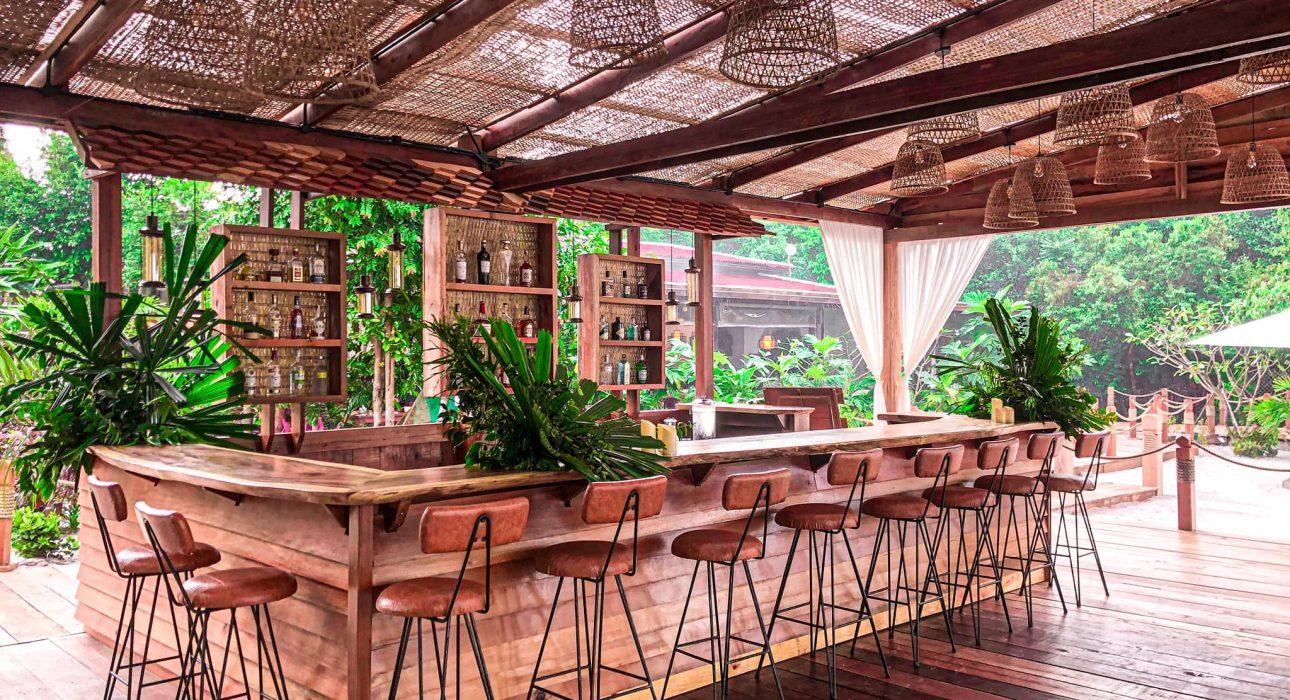 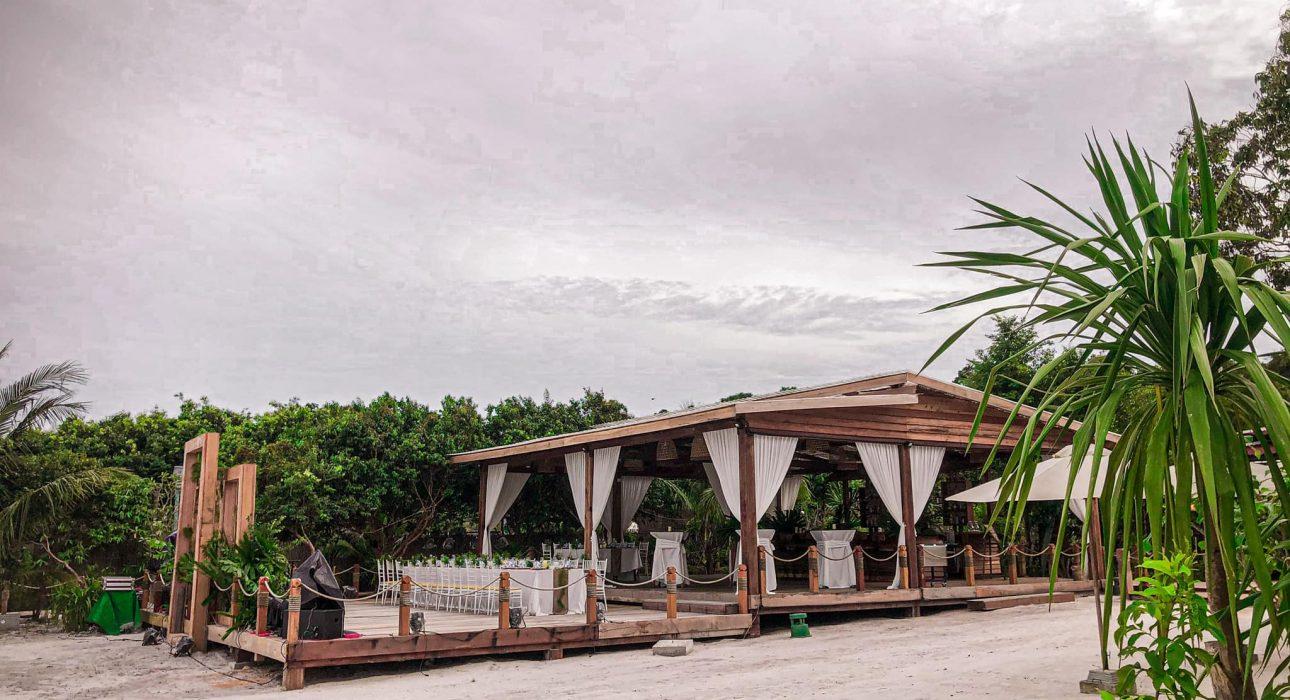 Services & facilities photos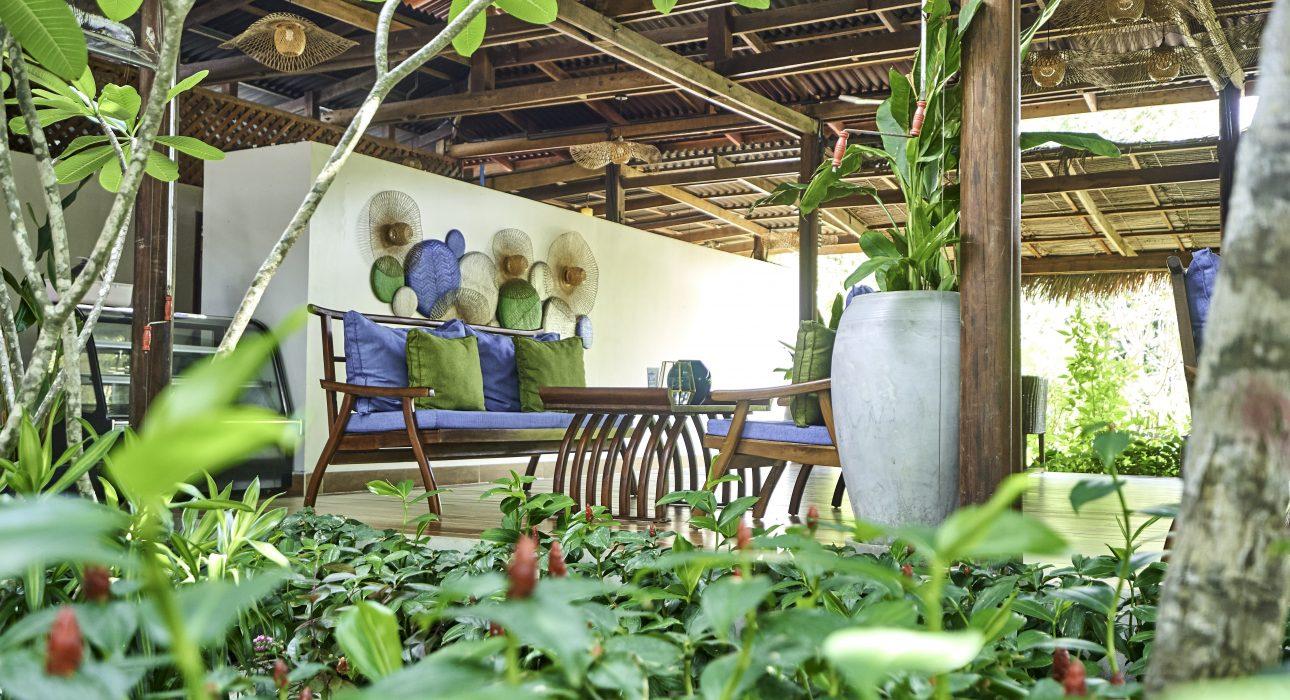 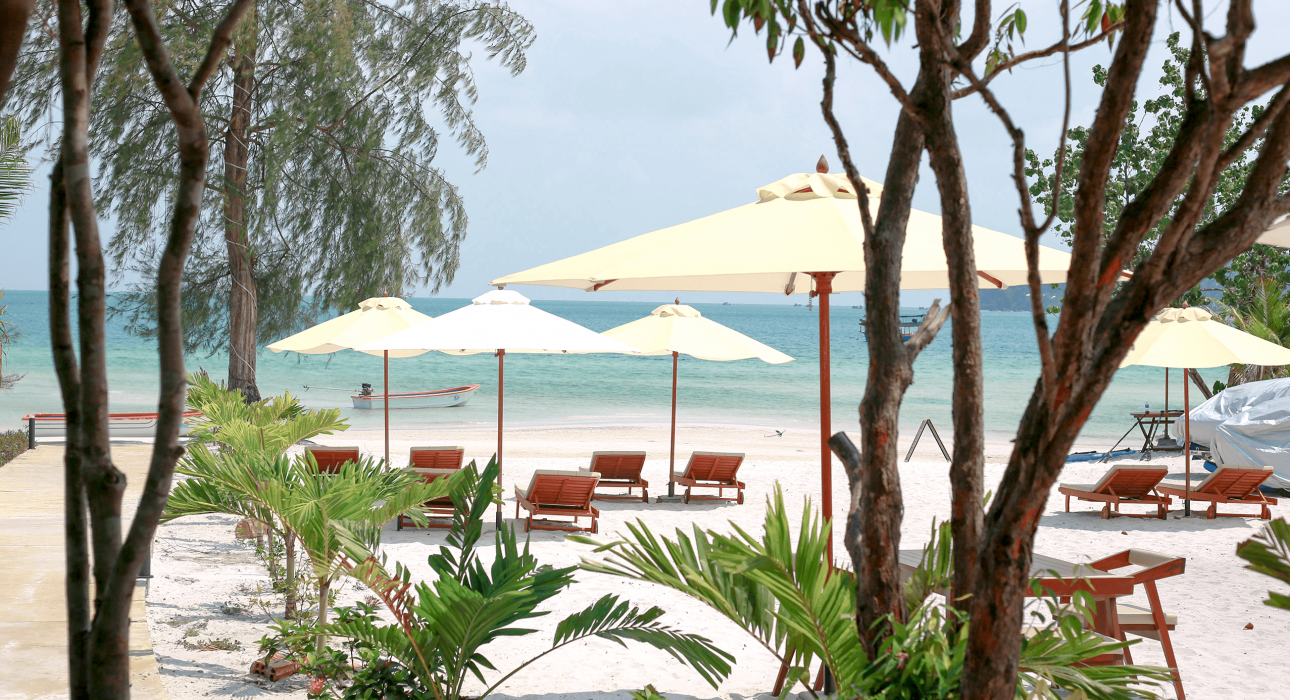 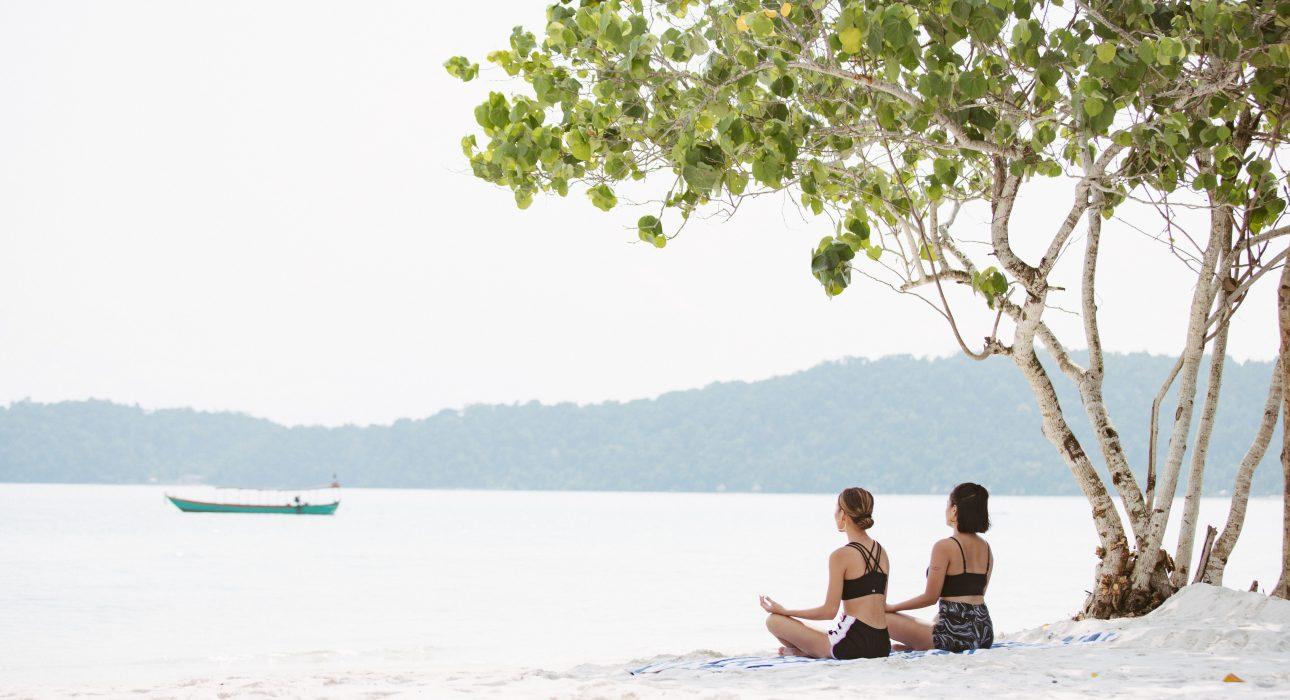 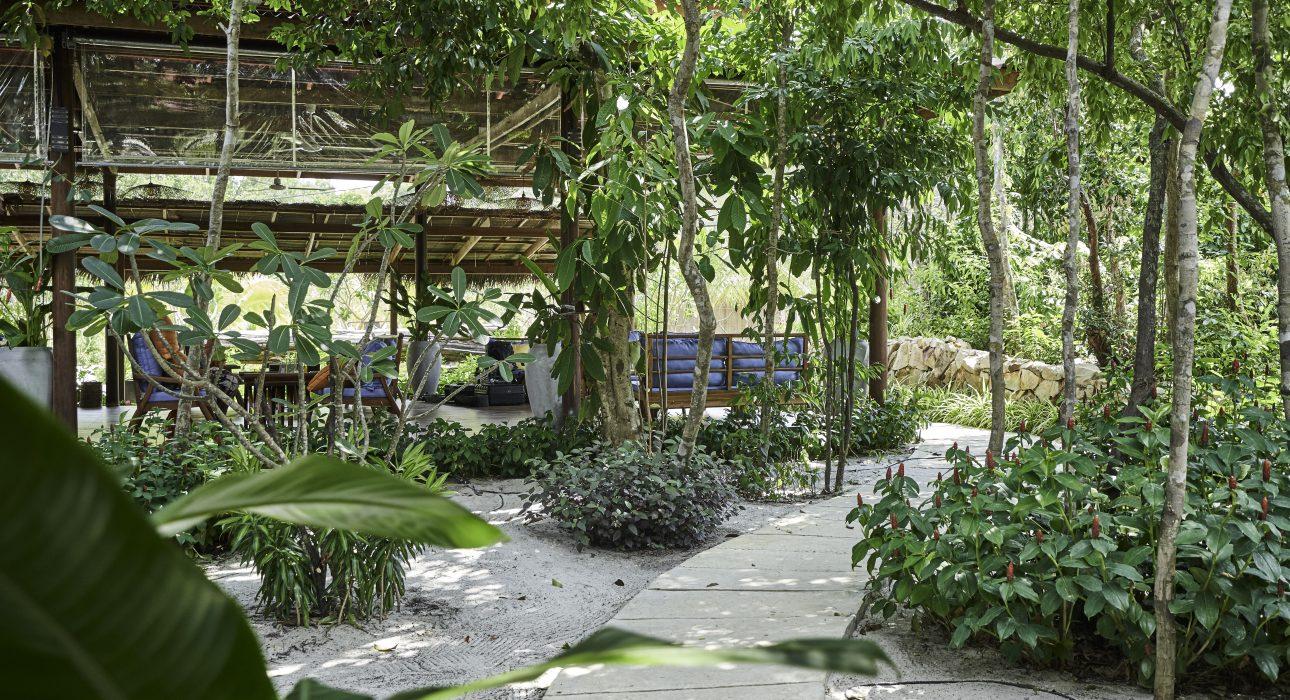 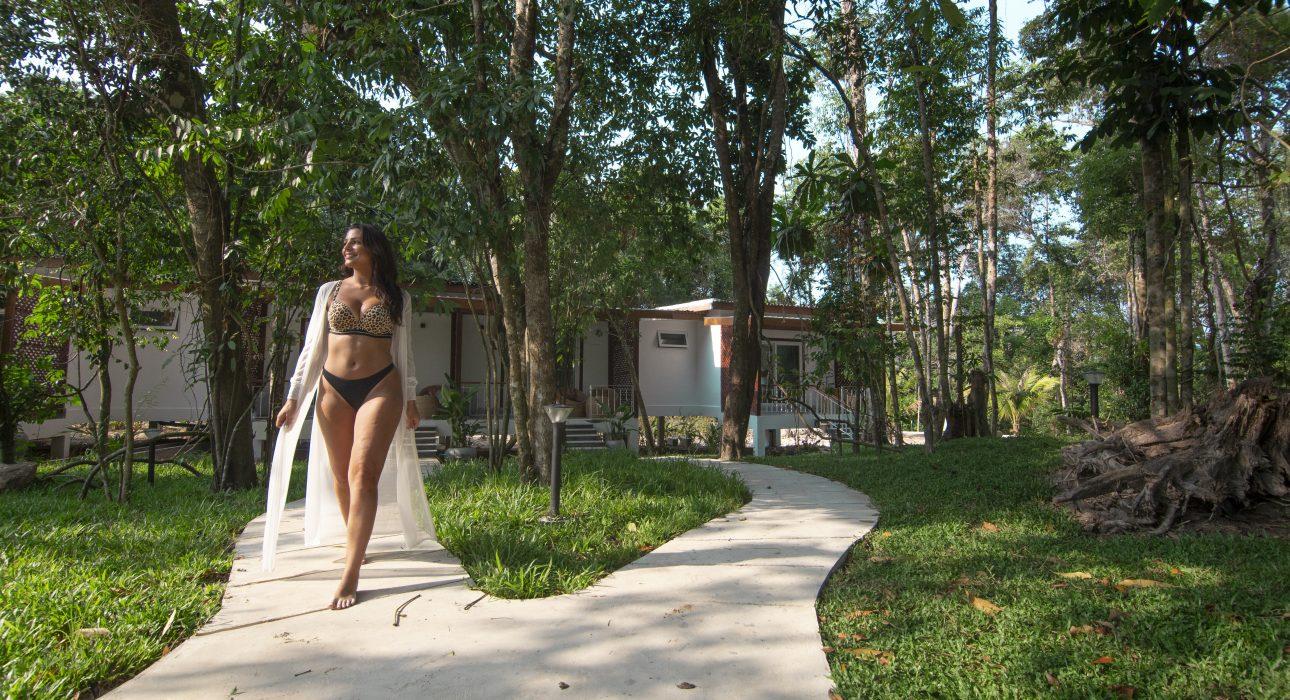 Easia Travel Head Office